Тест креативности Торранса/Список №1Описание методикиКраткий тест. Фигурная форма.Сокращенный вариант изобразительной (фигурной) батареи теста креативности П. Торранса представляет собой задание «Закончи рисунок».Задание «Закончи рисунок» представляет собой второй субтест фигурной батареи тестов творческого мышления П. Торранса.Тест может быть использован для исследования творческой одаренности детей, начиная с дошкольного возраста (5-6 лет) и до выпускных классов школы (17 - 18 лет). Ответы на задания этих тестов испытуемые должны дать в виде рисунков и подписей к ним. Если дети не умеют писать или пишут очень медленно, экспериментатор или его ассистенты должны помочь им подписать рисунки. При этом необходимо в точности следовать замыслу ребенка.Процедура проведенияПодготовка к тестированиюПеред предъявлением теста экспериментатор должен полностью прочитать инструкцию итщательно продумать все аспекты работы. Тесты не допускают никаких изменений идополнений, так как это меняет надежность и валидность тестовых показателей.Необходимо избегать употребления слов «тест», «экзамен», «проверка» во всех объяснениях и инструкциях. Если возникает необходимость, то рекомендуется употреблять слова: упражнения, рисунки, картинки и т.д . Во время тестирования недопустимо создание тревожной и напряженной обстановки экзамена, проверки, соперничества. Напротив, следует стремиться к созданию дружелюбной и спокойной атмосферы теплоты, уюта, доверия, поощрения воображения и любознательности детей, стимулирования поиска альтернативных ответов. Тестирование должно проходить в виде увлекательной игры. Это очень важно для достижения надежных и объективных результатов.Необходимо обеспечить всех учащихся тестовыми заданиями, карандашами или ручками. Все лишнее должно быть убрано. Экспериментатору необходимо иметь инструкцию, образец теста, а также часы или секундомер. Не следует проводить одновременное тестирование в больших группах учащихся. Оптимальный размер группы - это 15 — 35 человек, т.е. не более одного класса.Для младших детей размер групп следует уменьшить до 5 — 10 человек, а для дошкольников предпочтительней проводить индивидуальное тестирование. При тестировании ребенок должен сидеть за столом один или с ассистентом экспериментатора.Время выполнения теста — 10 минут. Вместе с подготовкой, чтением инструкций, раздачей листов и т. д. для тестирования необходимо отвести 15 — 20 минут.При тестировании дошкольников и младших школьников экспериментаторы должны иметь достаточное количество ассистентов для помощи в оформлении подписей к рисункам.Прежде чем раздавать листы с заданиями, экспериментатор должен объяснить детям, что они будут делать, вызвать у них интерес к заданиям и создать мотивацию к их выполнению. Для этого можно использовать следующий текст, допускающий различные модификации в зависимости от конкретных условий:«Ребята! Мне кажется, что вы получите большое удовольствие от предстоящей вам работы. Эта работа поможет нам узнать, насколько хорошо вы умеете выдумывать новое и решать разные проблемы. Вам потребуется все ваше воображение и умение думать. Я надеюсь, что вы дадите простор своему воображению и вам это понравится».Если фигурный тест требуется провести повторно, то объяснить это учащимся можно следующим образом: «Мы хотим узнать, как изменились ваши способности придумывать новое, ваше воображение и умение решать проблемы. Вы знаете, что мы измеряем свой рост и вес через определенные промежутки времени, чтобы узнать, насколько мы выросли и поправились. То же самое мы делаем, чтобы узнать, как изменились ваши способности. Очень важно, чтобы это было точное измерение, поэтому постарайтесь показать все, на что вы способны».Инструкции к тестовым заданиямПосле предварительной инструкции следует раздать листы с заданиями и проследить, чтобы каждый испытуемый указал фамилию, имя и дату в соответствующей графе. Дошкольникам и младшимшкольникам нужно помочь в указании этих сведений. В этом случае будет лучше, если вы внесете данные заранее и раздадите детям листы с уже заполненными графами.После этих приготовлений можно приступить к чтению следующей инструкции:«Вам предстоит выполнить увлекательные задания. Все они потребуют от вас воображения, чтобы придумать новые идеи искомбинировать их различным образом. При выполнении каждого задания старайтесь придумать что-то новое и необычное, чего никто больше из вашей группы (класса) не сможет придумать. Постарайтесь затем дополнить и достроить вашу идею так, чтобы получился интереснейший рассказ-картинка.Время выполнения задания ограничено, поэтому старайтесь его хорошо использовать. Работайте быстро, но не торопитесь. Если у вас возникнут вопросы, молча поднимите руку - и я подойду к вам идам необходимые разъяснения».Задание теста формулируется следующим образом:«На этих двух страницах нарисованы незаконченные фигуры. Если вы добавите к ним дополнительные линии, у вас получатся интересные предметы или сюжетные картинки. На выполнение этого задания отводится 10 минут. Постарайтесь придумать такую картинку или историю, которую никто другой не сможет придумать. Сделайте ее полной и интересной, добавляйте к ней новые идеи. Придумайте интересное название для каждой картинки и напишите его внизу под картинкой».Если учащиеся волнуются, что они не успевают закончить задание вовремя, успокойте их, сказав им следующее: «Вы все работаете по-разному. Некоторые успевают нарисовать все рисунки очень быстро, а затем возвращаются к ним и добавляют какие-то детали. Другие успевают нарисовать лишь несколько, но из каждого рисунка создают очень сложные рассказы. Продолжайте работать так, как вам больше нравится, как вам удобнее».Эту инструкцию необходимо предъявлять строго по тексту, не допуская никаких изменений. Даже небольшие модификации инструкции требуют повторной стандартизации и валидизациитеста.Если дети не зададут после инструкции вопросы, можно приступать к выполнению задания. Если инструкция вызовет вопросы, постарайтесь ответить на них повторением инструкции более понятными для них словами. Избегайте давать примеры или иллюстрации возможных ответов-образцов! Это приводит к уменьшению оригинальности и, в некоторых случаях, общего количества ответов. Стремитесь поддерживать доброжелательные, теплые и непринужденные отношения с детьми.Хотя в инструкциях указано, что задания включают две страницы, некоторые дети упускают этот факт из виду и не обнаруживают вторую страницу. Поэтому следует специально напомнить детям о второй странице с заданиями. Необходимо очень внимательно следить за временем, используя секундомер.По истечении 10 минут выполнение заданий прекращается, и листы быстро собираются. Если дети не смогли написать названия к своим рисункам, выясните у них эти названия сразу же после тестирования. Иначе вы не сможете их надежно оценить.Для этого удобно иметь несколько ассистентов, что особенно важно при тестировании младших школьников и дошкольников.Обработка результатовВажным условием высокой надежности теста является внимательное изучение указателя оценки тестовых показателей и использование приведенных стандартов как основы для суждений.Процедуры измеренияПрочитать руководство. Вы должны четко осознавать концепцию творческого мышления П. Торранса: содержание показателей беглости, гибкости, оригинальности и тщательности разработки идей как характеристик этого процесса.Сначала следует определить, стоит ли ответ засчитывать, т.е. релевантен ли он заданию. Те ответы, которые не соответствуют заданиям, не учитываются. Нерелевантными считаются ответы, в которых не выполнено основное условие задания - использовать исходный элемент. Это те ответы, в которых рисунок испытуемого никак не связан с незавершёнными фигурами.Обработка ответов. Каждую релевантную идею (т. е. рисунок, включающий в себя исходный элемент) следует отнести к одной из 83 категорий ответов. Используя эти списки, определите номера категорий ответов и баллы за их оригинальность. Запишите их в соответствующих графах.Если оригинальность ответов оценивается 0 или 1 баллом, категория ответов может быть определена по списку 1.В этот список вошли наименее оригинальные ответы для каждой из фигур теста. Для более оригинальных ответов (с оригинальностью 2 балла) составлен список № 2. В этом списке собраны категории, общие для всех фигур теста.Затем определяются баллы за разработанность каждого ответа, которые заносятся в графу, отведенную для этих показателей выполнения задания. Показатели категорий оригинальности и разработанности ответов записываются на бланке, в строке, соответствующей номеру рисунка. Там же записываются пропуски (отсутствие) ответов.Показатель беглости для теста может быть получен прямо из номера последнего ответа, если не было пропусков или нерелевантных ответов. В противном случае следует сосчитать общее количество учтенных ответов и записать это число в соответствующей графе. Чтобы определить показатель гибкости, зачеркните повторяющиеся номера категорий ответов и сосчитайте оставшиеся. Суммарный балл за оригинальность определяется сложением всех без исключения баллов в этой колонке. Аналогичным образом определяется суммарный показатель разработанности ответов.Проверка надежности измеренийПроверка надежности измерений. Время от времени рекомендуется сопоставлять данные собственной обработки тестов с данными обработки тех же тестов более опытным экспериментатором. Все несоответствия должны быть выявлены и обсуждены. Рекомендуется рассчитать коэффициенты корреляции между показателями, полученными двумя исследователями при обработке 20 - 40 протоколов. Другим способом проверки надежности может служить повторная обработка экспериментальных материалов одним и тем же исследователем через одну или несколько недель. При использовании бланков для обработки эти виды контроля займут не многовремени.Указатель оценки теста. В указатель включены данные, полученные на 500 учащихся школ г. Москвы в 1994 г. Возраст испытуемых - от 6 до 17 лет.Беглость. Этот показатель определяется подсчетом числа завершенных фигур. Максимальный балл равен 10.Гибкость. Этот показатель определяется числом различных категорий ответов. Для определения категории могут использоваться как сами рисунки, так и их названия (что иногда не совпадает). Далее приведен список № 2, включающий 99 % ответов. Для тех ответов, которые не могут быть включены ни в одну из категорий этого списка, следует применять новые категории с обозначением их «XI», «Х2» и т. д. Однако это требуется очень редко.Категории ответов, оцениваемых 0 или 1 баллом за оригинальность, значительно удобнее определять по списку № 1 отдельно для каждой стимульной фигуры.Оригинальность. Максимальная оценка равна 2 баллам для неочевидных ответов с частотой менее 2%, минимальная — 0 баллов для ответов с частотой 5 % и более, а 1 балл засчитывается за ответы, встречающиеся в 2 — 4,9 % случаев. Данные об оценке категории и оригинальности ответа приведены в списке № 1 для каждой фигуры в отдельности. Поэтому интерпретацию результатов целесообразно начинать, используя этот список. Премиальные баллы за оригинальность ответов, в которых испытуемый объединяет несколько исходных фигур в единый рисунок. Торранс считает это проявлением высокого уровня творческих способностей, поскольку такие ответы довольно редки. Торранс считает необходимым присуждать дополнительные баллы за оригинальность за объединение в блоки исходных фигур: объединение двух рисунков — 2 балла; объединение 3—5 рисунков — 5 баллов; объединение 6 — 10 рисунков — 10 баллов. Эти премиальные баллы добавляются к общей сумме баллов за оригинальность по всему заданию.Разработанность. При оценке тщательности разработки ответов баллы даются за каждую значимую деталь (идею), дополняющую исходную стимульную фигуру, как в границах ее контура, так и за ее пределами. При этом, однако, основной, простейший ответ должен быть значимым, иначе его разработанность не оценивается. Один балл дается за:каждую существенную деталь общего ответа. При этом каждый класс деталей оценивается один раз и при повторении не учитывается. Каждая дополнительная деталь отмечается точкой или крестиком один раз;цвет, если он дополняет основную идею ответа;специальную штриховку (но не за каждую линию, а за общую идею);тени, объем, цвет;украшение, если оно имеет смысл само по себе;каждую вариацию оформления (кроме чисто количественных повторений), значимую по отношению к основному ответу. Например, одинаковые предметы разного размера могут передавать идею пространства;поворот рисунка на 90° и более, необычность ракурса (вид изнутри, например), выход за рамки задания большей части рисунка;каждую подробность в названии сверх необходимого минимума. Если линия разделяет рисунок на две значимые части, подсчитывают баллы в обеих частях рисунка и суммируют их. Если линия обозначает определенный предмет - шов, пояс, шарф и т. д., то она оценивается 1 баллом.Списки категорий ответовСписки категорий ответов испытуемых для опеределния оригинальности ответов:Список №1Список №2Тест креативности Торранса/Список №2Материал Psylab.info - энциклопедии психодиагностики< Тест креативности ТоррансаMore Sharing Services Поделиться Share on vkShare on odnoklassniki_ruShare on mymailruShare on twitterShare on facebookShare on linkedinКатегории ответов, оригинальность которых оценивается 2 баллами с указаниями категории.(18) Автомобиль: машина легковая, гоночная, грузовая, повозка, тележка, трактор.(3) Ангелы и другие божественные существа, их детали, включая крылья.(1) Аксессуары: браслет, корона, кошелек, монокль, ожерелье, очки, шляпа.(20) Бельевая веревка, шнур.(41) Буквы: одиночные или блоками, знаки препинания.(7) Воздушные шары: одиночные или в гирлянде(39) Воздушный змей.(33) Географические объекты: берег, волны, вулкан, гора, озеро, океан, пляж, река, утес.(34) Геометрические фигуры: квадрат, конус, круг, куб, прямоугольник, ромб, треугольник.(24) Декоративная композиция: все виды абстрактных изображений, орнаменты, узоры.(64) Дерево: все виды деревьев, в том числе новогодняя ель, пальма.(49) Дорога и дорожные системы: дорога, дорожные знаки и указатели, мост, перекресток, эстакада.(4) Животное, его голова или морда: бык, верблюд, змея, кошка, коза, лев, лошадь, лягушка, медведь, мышь, обезьяна, олень, свинья, слон, собака.(5) Животное: следы.(53) Звуковые волны: магнитофон, радиоволны, радиоприемник, рация, камертон, телевизор.(65) Зонтик;(63) Игрушка: конь-качалка, кукла, кубик, марионетка.(62) Инструменты: вилы, грабли, клещи, молоток, топор.(46) Канцелярские и школьные принадлежности: бумага, обложка, папка, тетрадь.(11) Книга: одна или стопка, газета, журнал.(68) Колеса: колесо, обод, подшипник, шина, штурвал.(50) Комната или части комнаты: пол, стена, угол.(22) Контейнер: бак, бидон, бочка, ведро, консервная банка, кувшин, шляпная коробка, ящик.(9) Корабль, лодка: каноэ, моторная лодка, катер, пароход, парусник.(12) Коробка: коробок, пакет, подарок, сверток.(54) Космос: космонавт.(16) Костер, огонь.(23) Крест: Красный крест, христианский крест, могила.(40) Лестница: приставная, стремянка, трап.(2) Летательный аппарат: бомбардировщик, планер, ракета, самолет, спутник.(32) Мебель: буфет, гардероб, кровать, кресло, парта, стол, стул, тахта.(43) Механизмы и приборы: компьютер, линза, микроскоп, пресс, робот, шахтерский молот.(44) Музыка: арфа, барабан, гармонь, колокольчик, ноты, пианино, рояль, свисток, цимбалы.(6) Мячи: баскетбольные, теннисные, бейсбольные, волейбольные, комочки грязи, снежки.(59) Наземный транспорт – см. «Автомобиль», не вводить новую категорию.(38) Насекомое: бабочка, блоха, богомол, гусеница, жук, клоп, муравей, муха, паук, пчела, светлячок, червяк.(35) Небесные тела: Большая Медведица, Венера, затмение Луны, звезда, Луна, метеорит, комета, Солнце.(21) Облако, туча: разные виды и формы.(30) Обувь: ботинки, валенки, сапоги, тапки, туфли.(19) Одежда: брюки, кальсоны, кофта, мужская рубашка, пальто, пиджак, платье, халат, шорты, юбка.(67) Оружие: винтовка, лук и стрелы, пулемет, пушка, рогатка, щит.(48) Отдых: велосипед, каток, ледяная горка, парашютная вышка, плавательная доска, роликовые коньки, санки, теннис.(29) Пища: булка, кекс, конфета, леденец, лепешка, мороженое, орехи, пирожное, сахар, тосты, хлеб.(66) Погода: дождь, капли дождя, метель, радуга, солнечные лучи, ураган.(36) Предметы домашнего обихода: ваза, вешалка, зубная щетка, кастрюля, ковш, кофеварка, метла, чашка, щетка.(8) Птица: аист, журавль, индюк, курица, лебедь, павлин, пингвин, попугай, утка, фламинго, цыпленок.(26) Развлечения: певец, танцор, циркач.(47) Растения: заросли, кустарник, трава.(27) Рыба и морские животные: гуппи, золотая рыбка, кит, осьминог.(58) Сверхъестественные (сказочные) существа: Аладдин, баба Яга, бес, вампир, ведьма, Геркулес, дьявол, монстр, привидение, фея, черт.(42) Светильник: волшебный фонарь, лампа, свеча, уличный светильник, фонарь, электрическая лампа.(60) Символ: значок, герб, знамя, флаг, ценник, чек, эмблема.(52) Снеговик.(57) Солнце и другие планеты: см. «Небесные тела».(55) Спорт: беговая дорожка, бейсбольная площадка, скачки, спортивная площадка, футбольные ворота.(13) Строение: дом, дворец, здание, изба, конура, небоскреб, отель, пагода, хижина, храм, церковь.(15) Строение, его части: дверь, крыша, окно, пол, стена, труба.(14) Строительный материал: доска, камень, кирпич, плита, труба.(17) Тростник и изделия из него.(51) Убежище, укрытие (не дом): навес, окоп, палатка, тент, шалаш.(31) Фрукты: ананас, апельсин, банан, ваза с фруктами, вишня, грейпфрут, груша, лимон, яблоко.(28) Цветок: маргаритка, кактус, подсолнух, роза, тюльпан.(45) Цифры. одна или в блоке, математические знаки.(61) Часы: будильник, песочные часы, секундомер, солнечные часы, таймер.(37) Человек, его голова, лицо или фигура: девочка, женщина, мальчик, монахиня, мужчина, определенная личность, старик.(56) Человек из палочек: см. «Человек».(10) Человек, части его тела: брови, волосы, глаз, губы, кость, ноги, нос, рот, руки, сердце, ухо, язык.(25) Яйцо: все виды, включая пасхальное, яичница.Интерпретация результатовБеглость, или продуктивностьЭтот показатель не является специфическим для творческого мышления и полезен прежде всего тем, что позволяет понять другие показатели КТТМ. Данные показывают (см. табл. 1), что большинство детей 1–8 классов выполняют от 7 до 10 заданий, а старшеклассники – от восьми до десяти заданий. Минимальное количество выполненных заданий (менее пяти) встречается чаще всего у подростков (5–8 классы).ГибкостьЭтот показатель оценивает разнообразие идей и стратегий, способность переходить от одного аспекта к другому. Иногда этот показатель полезно соотнести с показателем беглости или даже вычислить индекс путем деления показателя гибкости на показатель беглости и умножения на 100%. Напомним, что если испытуемый имеет низкий показатель гибкости, то это свидетельствует о ригидности его мышления, низком уровне информированности, ограниченности интеллектуального потенциала и (или) низкой мотивации.ОригинальностьЭтот показатель характеризует способность выдвигать идеи, отличающиеся от очевидных, общеизвестных, общепринятых, банальных или твердо установленных. Тот, кто получает высокие значения этого показателя, обычно характеризуются высокой интеллектуальной активностью и неконформностью. Оригинальность решений предполагает способность избегать легких, очевидных и неинтересных ответов. Как и гибкость, оригинальность можно анализировать в соотношении с беглостью с помощью индекса, вычисляемого описанным выше способом.РазработанностьВысокие значения этого показателя характерны для учащихся с высокой успеваемостью, способных к изобретательской и конструктивной деятельности. Низкие – для отстающих, недисциплинированных и нерадивых учащихся. Показатель разработанности ответов отражает как бы другой тип беглости мышления и в определенных ситуациях может быть как преимуществом, так и ограничением, в зависимости от того, как это качество проявляется.Напомним:, что ответы, не указанные в списке № 1, получают оценку по оригинальности 2 балла как нестандартные и встречающиеся реже, чем в 2% случаев. Категория этих ответов определяется по списку № 2). Ответы на задание с указанием номеров категории и оценок по оригинальности.Фигура 1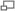 Фигура 10 баллов (5% и более ответов)(24) Абстрактный узор. (37) Лицо, голова человека. (1) Очки. (38) Птица (летящая), чайка.1 балл (от 2 до 4,99%)(10) Брови, глаза человека. (33) Волна, море. (4) Животное (морда). (4) Кот, кошка. (21) Облако, туча; (58) Сверхъестественные существа. (10) Сердце («любовь»). (4) Собака. (8) Сова. (28) Цветок. (37) Человек, мужчина. (31) Яблоко.Фигура 2Фигура 20 баллов (5% и более ответов)(24) Абстрактный узор. (64) Дерево и его детали. (67) Рогатка. (28) Цветок.1 балл (от 2% до 4,99%)(41) Буква: Ж, У и др. (13) Дом, строение. (42) Знак, символ, указатель. (8) Птица, следы, ноги. (45) Цифра. (37) Человек.Фигура 3Фигура 30 баллов (5% и более ответов)(24) Абстрактный узор. (53) Звуковые и радиоволны. (37) Лицо человека. (9) Парусный корабль, лодка. (31) Фрукты, ягоды.1 балл (от 2 до 4,99%)(21) Ветер, облака, дождь. (7) Воздушные шарики. (64) Дерево и его детали. (49) Дорога, мост. (4) Животное или его морда. (48) Карусели, качели. (68) Колеса. (67) Лук и стрелы. (35) Луна. (27) Рыба, рыбы. (48) Санки. (28) Цветы.Фигура 4Фигура 40 баллов (5% и более ответов)(24) Абстрактный узор. (33) Волна, море. (41) Вопросительный знак. (4) Змея. (37) Лицо человека. (4) Хвост животного, хобот слона.1 балл (от 2 до 4,99%)(4) Кот, кошка. (32) Кресло, стул. (36) Ложка, половник. (4) Мышь. (38) Насекомое, гусеница, червь. (1) Очки. (8) Птица: гусь, лебедь. (27) Ракушка. (58) Сверхъественные существа. (1) Трубка для курения. (28) Цветок.Фигура 5Фигура 50 баллов (5% и более ответов)(24) Абстрактный узор. (36) Блюдо, ваза, чаша. (9) Корабль, лодка. (37) Лицо человека. (65) Зонт.1 балл (от 2 до 4,99%)(33) Водоем, озеро. (47) Гриб; (10) Губы, подбородок. (22) Корзина, таз. (31) Лимон, яблоко. (67) Лук (и стрелы). (33) Овраг, яма. (27) Рыба. (25) Яйцо.Фигура 6Фигура 60 баллов (5% и более ответов)(24) Абстрактный узор. (15) Лестница, ступени. (37) Лицо человека.1 балл(от 2 до 4,99%)(33) Гора, скала. (36) Ваза. (64) Дерево, ель. (19) Кофта, пиджак, платье. (66) Молния, гроза. (37) Человек: мужчина, женщина. (28) Цветок.Фигура 7Фигура 70 баллов (5% и более ответов)(24) Абстрактный узор. (18) Автомашина. (36) Ключ; (62) Серп.1 балл (от 2 до 4,99%)(47) Гриб. (36) Ковш, черпак. (43) Линза, лупа. (37) Лицо человека. (36) Ложка, половник. (62) Молоток. (1) Очки. (18) Самокат. (60) Символ: серп и молот. (48) Теннисная ракетка.Фигура 8Фигура 80 баллов (5% и более ответов)(24) Абстрактный узор. (37) Девочка, женщина. (37) Человек: голова или тело.1 балл (от 2 до 4,99%)(41) Буква: У и др. (36) Ваза. (64) Дерево. (11) Книга. (19) Майка, платье. (2) Ракета. (58) Сверхъестественные существа. (28) Цветок. (67) Щит.Фигура 9Фигура 90 баллов (5% и более ответов)(24) Абстрактный узор. (33) Горы, холмы. (4) Животное, его уши. (41) Буква М.1 балл (от 2 до 4,99%)(4) Верблюд. (4) Волк. (4) Кот, кошка. (4) Лиса. (37) Лицо человека. (4) Собака. (37) Человек: фигура.Фигура 10Фигура 100 баллов (5% и более ответов)(24) Абстрактный узор. (8) Гусь, утка. (64) Дерево, ель, сучья. (37) Лицо человека. (4) Лиса.1 балл(от 2% до 4,99%)(63) Буратино. (37) Девочка. (8) Птица. (58) Сверхъестественные существа. (45) Цифры. (37) Человек, фигура.